Конспект непосредственнообразовательной деятельностипо ФЭМП « Полет в космос»Цель; закрепить умение отгадывать математические загадки; временные представления о частях суток ; называть числа в обратном порядке от 10; решать примеры и составлять задачи в одно действие на +, -, различать геометрические фигуры ; ориентироваться на листе бумаги вправо , влево, вверх, вниз; пользоваться тетрадью в клеточку. Развивать логическое мышление, мелкую моторику , зрительно-двигательную координацию, понимать учебную задачу и выполнять ее, умение сравнивать , обобщать, делать выводы.Материал раздаточный : счетные палочки на каждого ребенка, простой
карандаш,	лист бумаги, круг на каждого ребенка, карточки спримерами,	лист в клеточку, набор цифр от 1 до 10.Материал демонстрационный: лист А « Веселые марсиане», фишки с буквами М, А, Р, С.Ход занятия.-	сегодня у нас необычное занятие , мы отправляемся в полет, на какую
планету вы узнаете в конце нашего полета. Можно я буду
руководителем нашего полета? За нашим полетом будет следить
оператор. А вы будете космонавтами. Чтобы отправиться в полет нам нужна ракета.1). Выложите из палочек силуэт ракеты (выкладывает каждый сам свою)какие замечательные ракеты у вас получились , получайте за это фишку (букву М)Ракета готова , чтобы отправиться в полет надо пройти подготовку космонавтам, вы готовы?2). Разминка-	у одного цветка
четыре лепесткаА сколько лепестков У двух таких цветков?Шесть грибов нашел Вадим А потом еще один Вы ответьте на вопрос: Сколько он грибов принес?-	Спим ночью, а делаем зарядку	Делаем зарядку утром, а ужинаем	Ужинаем вечером, а обедаем,	 а спим	-	Ракета готова , космонавты прошли подготовку , оператор готов. Мы
можем отправиться в полет. Сядьте удобно. Приготовиться к полету :
Начинаем отсчет времени - обратный отсчет : 10, 9, 8, 7, 6,	( спрашиваю цепочкой по одному)-	Ракета набрала нужную высоту , космонавты удобно расположились в
креслах и приготовиться к работе на борту :3). Решение примеров : 7-   =6     10   2=8      +4=9  +2=5     6+    =9     5   3 = 2      ( проверяю решение и оператор тоже)4). Решение задач :Выберите любое выражение и придумайте задачу(даю вторую фишку букву А)-	Физкультминутка(дети свободно гуляют по группе)Ждут нас быстрые ракеты, Для прогулок по планетам. На какую захотим На такую полетим! Но в игре один секрет –Опоздавшим места нет.( на последние слова дети занимают «звезды» , а воспитатель после каждой игры убирают по одной «звездочке»)-	Садятся на свои места5). «Веселые марсиане»    ( формат А4 )- Я вижу на экране своего пульта, какие - то живые существа! Этомарсиане!(выставляю три портрета)нужно сосчитать из каких геометрических фигур они состоят :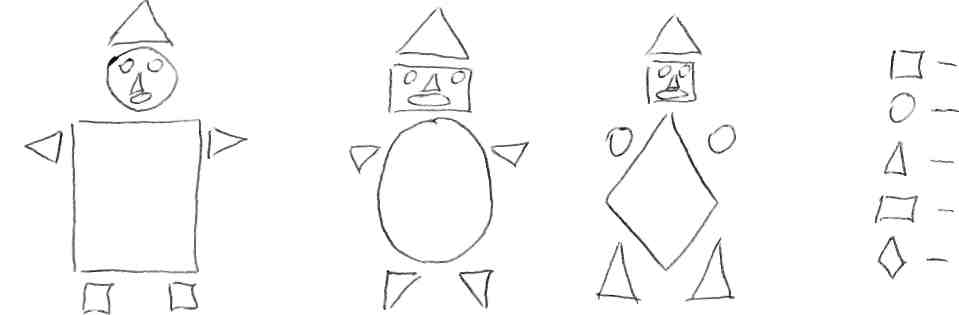 ( предложить посчитать и проверить оператору)6). Игра «Футбол»-	Ребята, давайте с ними поиграем в футбол. Возьмите круг и    лист
бумаги.Мяч летит в правый верхний угол. Куда полетел мяч? ( 2-3 детей) Мяч полетел в левый нижний угол, Мяч полетел на середину поля, Мяч летит в правый нижний угол.-	Я думаю, им очень понравилось с вами играть. А нам пора
возвращаться назад.( получайте еще одну фишку букву Р)7). В нашей системе произошел сбой программы, нужно продолжить запрограммированный узор1 клеточка  вверх1 клеточка  влево1 клеточка  вверх1 клеточка вправо  1 клеточка  вверх1 клеточка  вправо1 клеточка  вверх1 клеточка  вправо1 клеточка  вниз1 клеточка  вправо1 клеточка  вниз1 клеточка  вправо1 клеточка  вниз1 клеточка  влево1 клеточка  вниз1 клеточка  вправо(даю еще одну фишку букву С)8). « Мы приземлились! Полет прошел замечательно. Как вы себя чувствуйте? Чтобы узнать на какую планету мы летали нужно перевернуть наши фишки. МАРС. Чтобы вы знали о планетах , Я дарю вам плакат о солнечной системе . Спасибо нашему оператору , который помогал нам во время полета».